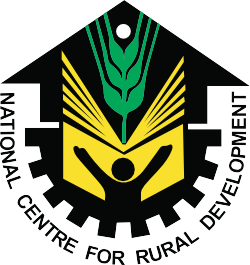 NCRD’s Sterling Institute of Management StudiesPlot No. 93/93A, Sector 19, Near Seawoods Railway Station, Nerul (E), Navi MumbaiALUMNI REGISTRATION FORMName of the Alumni	: Mr / Ms / Dr. ……………………………………………... Program		: MCA / MMS 	Batch	: ….…………………………Date of Birth		: …..… / ……… / ……….Contact No		: …………………….……… Alternate No.	:……………………………. E-mail 		: ………………………...………………………………………………..… Name of Present Organization: ………………………………………………………………………………………………………………………………………………………………………………………………………………Present Designation: …………………………..…………………………………………………Full Address of the Present Organization: …...……………………………………………………………………………………………………………………………………………………………………………………………………………………………………………………………………………………………………………………………………………………………………Contact Mailing Address (Residence):………………………………………………………………………………………………………………………………………………………………………………………………………………Current Technology Working on (if applicable): ………………………………………………………………………………………………………………………………………………………Refer Your Batch mate’s Name……………………………………………………………………Contact No.  ……………………………………..…………………………………………………Email Id……………………………………………………………………………………………Date: …………………..Place: …………………..								 Signature 